АДМИНИСТРАЦИЯ БЕРЕЗОВСКОГО РАЙОНА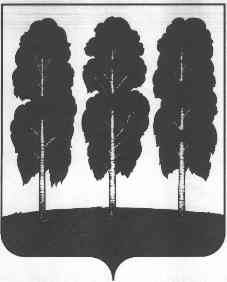 ХАНТЫ – МАНСИЙСКОГО АВТОНОМНОГО ОКРУГА – ЮГРЫПОСТАНОВЛЕНИЕот 16.08.2021	                                                                                                 № 947пгт. Березово О внесении изменений в постановление администрации Березовского района от 26.12.2019      № 1529 «О муниципальной программе «Жилищно-коммунальный комплекс   городского поселения Березово и признании утратившими силу некоторых муниципальных правовых актов администрации Березовского района»В целях приведения в  соответствие объемов финансирования муниципальной программы,  на основании  решения Совета депутатов городского поселения Березово  от 11.05.2021  № 291 «О внесении изменений в решение Совета депутатов городского поселения Березово от 25.12.2020  № 266                           «О бюджете городского поселения Березово на 2021 год и  плановый период 2022 и 2023 годов»:1. Внести в   приложение к постановлению администрации Березовского района от 26.12.2019 № 1529 «О муниципальной программе «Жилищно-коммунальный комплекс   городского поселения Березово и признании утратившими силу некоторых муниципальных правовых актов администрации Березовского района» (далее – муниципальная программа) следующие изменения:1.1. В паспорте муниципальной программы строку  «Параметры финансового обеспечения муниципальной программы» изложить в следующей редакции:      «													     . ».	1.2. Таблицу 2  муниципальной программы изложить в следующей редакции согласно приложению  к настоящему постановлению.	2. Опубликовать настоящее постановление в газете «Жизнь Югры» и разместить на официальном веб-сайте органов местного самоуправления Березовского района.3. Настоящее постановление вступает в силу после его официального опубликования.И.о.главы района 							                      С.Н.ТитовПриложениек постановлению администрации Березовского районаот 16.08.2021 № 947Параметры финансового обеспечения муниципальной программы Общий объем финансирования муниципальной программы на 2020 – 2025  годы составил: 175311,4 тыс. рублей, в том числе за счет средств:-бюджета Ханты-Мансийского автономного округа  - 43242,4 тыс. рублей , из них:  2020 год – 23086,7 тысяч рублей;  2021 год – 6155,7 тысяч рублей  2022 год – 5000,0 тысяч рублей;  2023 год – 3000,0 тысяч рублей  2024 год – 3000,0 тысяч рублей;  2025 год – 3000,0 тысяч рублей-бюджет поселения- 132069,0 тыс.рублей, из них:.  2020 год – 24477,7 тысяч рублей;  2021 год – 30982,5 тысяч рублей  2022 год – 20376,8 тысяч рублей;  2023 год – 18744,0 тысяч рублей  2024 год – 18744,0тысяч рублей;  2025 год – 18744,0тысяч рублейЕжегодные объемы финансирования программы за счет средств бюджетов: автономного округа, городского поселения Березово определяются в соответствии с утвержденными бюджетами на соответствующий финансовый год.В ходе реализации программы ежегодные объемы финансирования мероприятий при необходимости подлежат корректировке. Таблица 2  Таблица 2  Таблица 2  Таблица 2  Таблица 2  Распределение финансовых ресурсов муниципальной программы  Распределение финансовых ресурсов муниципальной программы  Распределение финансовых ресурсов муниципальной программы  Распределение финансовых ресурсов муниципальной программы  Распределение финансовых ресурсов муниципальной программы  Распределение финансовых ресурсов муниципальной программы  Распределение финансовых ресурсов муниципальной программы  Распределение финансовых ресурсов муниципальной программы  Распределение финансовых ресурсов муниципальной программы  Распределение финансовых ресурсов муниципальной программы  Распределение финансовых ресурсов муниципальной программы  Распределение финансовых ресурсов муниципальной программы  Распределение финансовых ресурсов муниципальной программы  Распределение финансовых ресурсов муниципальной программы  Распределение финансовых ресурсов муниципальной программы  Распределение финансовых ресурсов муниципальной программы  Распределение финансовых ресурсов муниципальной программы  Распределение финансовых ресурсов муниципальной программы  Распределение финансовых ресурсов муниципальной программы  Распределение финансовых ресурсов муниципальной программы  Распределение финансовых ресурсов муниципальной программы  Распределение финансовых ресурсов муниципальной программы № Основные мероприятия муниципальной программы (их связь с целевыми показателями муниципальной программы)Основные мероприятия муниципальной программы (их связь с целевыми показателями муниципальной программы)Основные мероприятия муниципальной программы (их связь с целевыми показателями муниципальной программы)Основные мероприятия муниципальной программы (их связь с целевыми показателями муниципальной программы)Ответственный исполнитель/ соисполнительОтветственный исполнитель/ соисполнительОтветственный исполнитель/ соисполнительОтветственный исполнитель/ соисполнительФинансовые затраты на реализацию, тыс. рублейФинансовые затраты на реализацию, тыс. рублейФинансовые затраты на реализацию, тыс. рублейФинансовые затраты на реализацию, тыс. рублейФинансовые затраты на реализацию, тыс. рублейФинансовые затраты на реализацию, тыс. рублейФинансовые затраты на реализацию, тыс. рублейФинансовые затраты на реализацию, тыс. рублейФинансовые затраты на реализацию, тыс. рублейФинансовые затраты на реализацию, тыс. рублейФинансовые затраты на реализацию, тыс. рублейФинансовые затраты на реализацию, тыс. рублейФинансовые затраты на реализацию, тыс. рублейФинансовые затраты на реализацию, тыс. рублей№ Основные мероприятия муниципальной программы (их связь с целевыми показателями муниципальной программы)Основные мероприятия муниципальной программы (их связь с целевыми показателями муниципальной программы)Основные мероприятия муниципальной программы (их связь с целевыми показателями муниципальной программы)Основные мероприятия муниципальной программы (их связь с целевыми показателями муниципальной программы)Ответственный исполнитель/ соисполнительОтветственный исполнитель/ соисполнительОтветственный исполнитель/ соисполнительОтветственный исполнитель/ соисполнительИсточники финансированияИсточники финансированияв том числев том числев том числев том числев том числев том числев том числев том числев том числев том числев том числев том числе№ Основные мероприятия муниципальной программы (их связь с целевыми показателями муниципальной программы)Основные мероприятия муниципальной программы (их связь с целевыми показателями муниципальной программы)Основные мероприятия муниципальной программы (их связь с целевыми показателями муниципальной программы)Основные мероприятия муниципальной программы (их связь с целевыми показателями муниципальной программы)Ответственный исполнитель/ соисполнительОтветственный исполнитель/ соисполнительОтветственный исполнитель/ соисполнительОтветственный исполнитель/ соисполнительИсточники финансированияИсточники финансированиявсеговсего202020202021202220222023202320242024202512222333344556678899101011 Подпрограмма 1. "Создание условий для обеспечения качественными коммунальными услугами"  Подпрограмма 1. "Создание условий для обеспечения качественными коммунальными услугами"  Подпрограмма 1. "Создание условий для обеспечения качественными коммунальными услугами"  Подпрограмма 1. "Создание условий для обеспечения качественными коммунальными услугами"  Подпрограмма 1. "Создание условий для обеспечения качественными коммунальными услугами"  Подпрограмма 1. "Создание условий для обеспечения качественными коммунальными услугами"  Подпрограмма 1. "Создание условий для обеспечения качественными коммунальными услугами"  Подпрограмма 1. "Создание условий для обеспечения качественными коммунальными услугами"  Подпрограмма 1. "Создание условий для обеспечения качественными коммунальными услугами"  Подпрограмма 1. "Создание условий для обеспечения качественными коммунальными услугами"  Подпрограмма 1. "Создание условий для обеспечения качественными коммунальными услугами"  Подпрограмма 1. "Создание условий для обеспечения качественными коммунальными услугами"  Подпрограмма 1. "Создание условий для обеспечения качественными коммунальными услугами"  Подпрограмма 1. "Создание условий для обеспечения качественными коммунальными услугами"  Подпрограмма 1. "Создание условий для обеспечения качественными коммунальными услугами"  Подпрограмма 1. "Создание условий для обеспечения качественными коммунальными услугами"  Подпрограмма 1. "Создание условий для обеспечения качественными коммунальными услугами"  Подпрограмма 1. "Создание условий для обеспечения качественными коммунальными услугами"  Подпрограмма 1. "Создание условий для обеспечения качественными коммунальными услугами"  Подпрограмма 1. "Создание условий для обеспечения качественными коммунальными услугами"  Подпрограмма 1. "Создание условий для обеспечения качественными коммунальными услугами"  Подпрограмма 1. "Создание условий для обеспечения качественными коммунальными услугами"  Подпрограмма 1. "Создание условий для обеспечения качественными коммунальными услугами" 1.1Подготовка систем коммунальной инфраструктуры к осенне-зимнему периоду                         (показатель 2)Подготовка систем коммунальной инфраструктуры к осенне-зимнему периоду                         (показатель 2)Подготовка систем коммунальной инфраструктуры к осенне-зимнему периоду                         (показатель 2)Подготовка систем коммунальной инфраструктуры к осенне-зимнему периоду                         (показатель 2) Администрация Березовского района (управление по жилищно-коммунальному хозяйству)                           Администрация Березовского района (управление по жилищно-коммунальному хозяйству)                           Администрация Березовского района (управление по жилищно-коммунальному хозяйству)                           Администрация Березовского района (управление по жилищно-коммунальному хозяйству)                           всего, в том числе :  всего, в том числе : 7 023,9 7 023,9 553,4 553,4 813,7 2 656,8 2 656,8 1 000,0 1 000,0 1 000,0 1 000,0 1 000,0 1.1Подготовка систем коммунальной инфраструктуры к осенне-зимнему периоду                         (показатель 2)Подготовка систем коммунальной инфраструктуры к осенне-зимнему периоду                         (показатель 2)Подготовка систем коммунальной инфраструктуры к осенне-зимнему периоду                         (показатель 2)Подготовка систем коммунальной инфраструктуры к осенне-зимнему периоду                         (показатель 2) Администрация Березовского района (управление по жилищно-коммунальному хозяйству)                           Администрация Березовского района (управление по жилищно-коммунальному хозяйству)                           Администрация Березовского района (управление по жилищно-коммунальному хозяйству)                           Администрация Березовского района (управление по жилищно-коммунальному хозяйству)                           федеральный бюджет  федеральный бюджет 0,0 0,0 0,0 0,0 0,0 0,0 0,0 0,0 0,0 0,0 0,0 0,0 1.1Подготовка систем коммунальной инфраструктуры к осенне-зимнему периоду                         (показатель 2)Подготовка систем коммунальной инфраструктуры к осенне-зимнему периоду                         (показатель 2)Подготовка систем коммунальной инфраструктуры к осенне-зимнему периоду                         (показатель 2)Подготовка систем коммунальной инфраструктуры к осенне-зимнему периоду                         (показатель 2) Администрация Березовского района (управление по жилищно-коммунальному хозяйству)                           Администрация Березовского района (управление по жилищно-коммунальному хозяйству)                           Администрация Березовского района (управление по жилищно-коммунальному хозяйству)                           Администрация Березовского района (управление по жилищно-коммунальному хозяйству)                           бюджет автономного округа  бюджет автономного округа 0,0 0,0 0,0 0,0 0,0 0,0 0,0 0,0 0,0 0,0 0,0 0,0 1.1Подготовка систем коммунальной инфраструктуры к осенне-зимнему периоду                         (показатель 2)Подготовка систем коммунальной инфраструктуры к осенне-зимнему периоду                         (показатель 2)Подготовка систем коммунальной инфраструктуры к осенне-зимнему периоду                         (показатель 2)Подготовка систем коммунальной инфраструктуры к осенне-зимнему периоду                         (показатель 2) Администрация Березовского района (управление по жилищно-коммунальному хозяйству)                           Администрация Березовского района (управление по жилищно-коммунальному хозяйству)                           Администрация Березовского района (управление по жилищно-коммунальному хозяйству)                           Администрация Березовского района (управление по жилищно-коммунальному хозяйству)                            бюджет района   бюджет района 0,0 0,0 0,0 0,0 0,0 0,0 0,0 0,0 0,0 0,0 0,0 0,0 1.1Подготовка систем коммунальной инфраструктуры к осенне-зимнему периоду                         (показатель 2)Подготовка систем коммунальной инфраструктуры к осенне-зимнему периоду                         (показатель 2)Подготовка систем коммунальной инфраструктуры к осенне-зимнему периоду                         (показатель 2)Подготовка систем коммунальной инфраструктуры к осенне-зимнему периоду                         (показатель 2) Администрация Березовского района (управление по жилищно-коммунальному хозяйству)                           Администрация Березовского района (управление по жилищно-коммунальному хозяйству)                           Администрация Березовского района (управление по жилищно-коммунальному хозяйству)                           Администрация Березовского района (управление по жилищно-коммунальному хозяйству)                           бюджет городского поселения  бюджет городского поселения 7 023,9 7 023,9 553,4 553,4 813,7 2 656,8 2 656,8 1 000,0 1 000,0 1 000,0 1 000,0 1 000,0 1.1Подготовка систем коммунальной инфраструктуры к осенне-зимнему периоду                         (показатель 2)Подготовка систем коммунальной инфраструктуры к осенне-зимнему периоду                         (показатель 2)Подготовка систем коммунальной инфраструктуры к осенне-зимнему периоду                         (показатель 2)Подготовка систем коммунальной инфраструктуры к осенне-зимнему периоду                         (показатель 2) Администрация Березовского района (управление по жилищно-коммунальному хозяйству)                           Администрация Березовского района (управление по жилищно-коммунальному хозяйству)                           Администрация Березовского района (управление по жилищно-коммунальному хозяйству)                           Администрация Березовского района (управление по жилищно-коммунальному хозяйству)                           в том числе софинансирование  в том числе софинансирование 0,0 0,0 0,0 0,0 0,0 0,0 0,0 0,0 0,0 0,0 0,0 0,0 1.1Подготовка систем коммунальной инфраструктуры к осенне-зимнему периоду                         (показатель 2)Подготовка систем коммунальной инфраструктуры к осенне-зимнему периоду                         (показатель 2)Подготовка систем коммунальной инфраструктуры к осенне-зимнему периоду                         (показатель 2)Подготовка систем коммунальной инфраструктуры к осенне-зимнему периоду                         (показатель 2) Администрация Березовского района (управление по жилищно-коммунальному хозяйству)                           Администрация Березовского района (управление по жилищно-коммунальному хозяйству)                           Администрация Березовского района (управление по жилищно-коммунальному хозяйству)                           Администрация Березовского района (управление по жилищно-коммунальному хозяйству)                           иные источники финансирования  иные источники финансирования 0,0 0,0 0,0 0,0 0,0 0,0 0,0 0,0 0,0 0,0 0,0 0,0 1.2.Разработка программы "Комплексное развитие коммунальной мнфраструктуры г.п. Березово"Разработка программы "Комплексное развитие коммунальной мнфраструктуры г.п. Березово"Разработка программы "Комплексное развитие коммунальной мнфраструктуры г.п. Березово"Разработка программы "Комплексное развитие коммунальной мнфраструктуры г.п. Березово" Администрация Березовского района (управление по жилищно-коммунальному хозяйству)          Администрация Березовского района (управление по жилищно-коммунальному хозяйству)          Администрация Березовского района (управление по жилищно-коммунальному хозяйству)          Администрация Березовского района (управление по жилищно-коммунальному хозяйству)          всего, в том числе :  всего, в том числе : 1 557,0 1 557,0 0,0 0,0 0,0 1 557,0 1 557,0 0,0 0,0 0,0 0,0 0,0 1.2.Разработка программы "Комплексное развитие коммунальной мнфраструктуры г.п. Березово"Разработка программы "Комплексное развитие коммунальной мнфраструктуры г.п. Березово"Разработка программы "Комплексное развитие коммунальной мнфраструктуры г.п. Березово"Разработка программы "Комплексное развитие коммунальной мнфраструктуры г.п. Березово" Администрация Березовского района (управление по жилищно-коммунальному хозяйству)          Администрация Березовского района (управление по жилищно-коммунальному хозяйству)          Администрация Березовского района (управление по жилищно-коммунальному хозяйству)          Администрация Березовского района (управление по жилищно-коммунальному хозяйству)          федеральный бюджет  федеральный бюджет 0,0 0,0 0,0 0,0 0,0 0,0 0,0 0,0 0,0 0,0 0,0 0,0 1.2.Разработка программы "Комплексное развитие коммунальной мнфраструктуры г.п. Березово"Разработка программы "Комплексное развитие коммунальной мнфраструктуры г.п. Березово"Разработка программы "Комплексное развитие коммунальной мнфраструктуры г.п. Березово"Разработка программы "Комплексное развитие коммунальной мнфраструктуры г.п. Березово" Администрация Березовского района (управление по жилищно-коммунальному хозяйству)          Администрация Березовского района (управление по жилищно-коммунальному хозяйству)          Администрация Березовского района (управление по жилищно-коммунальному хозяйству)          Администрация Березовского района (управление по жилищно-коммунальному хозяйству)          бюджет автономного округа  бюджет автономного округа 0,0 0,0 0,0 0,0 0,0 0,0 0,0 0,0 0,0 0,0 0,0 0,0 1.2.Разработка программы "Комплексное развитие коммунальной мнфраструктуры г.п. Березово"Разработка программы "Комплексное развитие коммунальной мнфраструктуры г.п. Березово"Разработка программы "Комплексное развитие коммунальной мнфраструктуры г.п. Березово"Разработка программы "Комплексное развитие коммунальной мнфраструктуры г.п. Березово" Администрация Березовского района (управление по жилищно-коммунальному хозяйству)          Администрация Березовского района (управление по жилищно-коммунальному хозяйству)          Администрация Березовского района (управление по жилищно-коммунальному хозяйству)          Администрация Березовского района (управление по жилищно-коммунальному хозяйству)           бюджет района   бюджет района 0,0 0,0 0,0 0,0 0,0 0,0 0,0 0,0 0,0 0,0 0,0 0,0 1.2.Разработка программы "Комплексное развитие коммунальной мнфраструктуры г.п. Березово"Разработка программы "Комплексное развитие коммунальной мнфраструктуры г.п. Березово"Разработка программы "Комплексное развитие коммунальной мнфраструктуры г.п. Березово"Разработка программы "Комплексное развитие коммунальной мнфраструктуры г.п. Березово" Администрация Березовского района (управление по жилищно-коммунальному хозяйству)          Администрация Березовского района (управление по жилищно-коммунальному хозяйству)          Администрация Березовского района (управление по жилищно-коммунальному хозяйству)          Администрация Березовского района (управление по жилищно-коммунальному хозяйству)          бюджет городского поселения  бюджет городского поселения 1 557,0 1 557,0 0,0 0,0 0,0 1 557,0 1 557,0 0,0 0,0 0,0 0,0 0,0 1.2.Разработка программы "Комплексное развитие коммунальной мнфраструктуры г.п. Березово"Разработка программы "Комплексное развитие коммунальной мнфраструктуры г.п. Березово"Разработка программы "Комплексное развитие коммунальной мнфраструктуры г.п. Березово"Разработка программы "Комплексное развитие коммунальной мнфраструктуры г.п. Березово" Администрация Березовского района (управление по жилищно-коммунальному хозяйству)          Администрация Березовского района (управление по жилищно-коммунальному хозяйству)          Администрация Березовского района (управление по жилищно-коммунальному хозяйству)          Администрация Березовского района (управление по жилищно-коммунальному хозяйству)          в том числе софинансиррование  в том числе софинансиррование 0,0 0,0 0,0 0,0 0,0 0,0 0,0 0,0 0,0 0,0 0,0 0,0 1.2.Разработка программы "Комплексное развитие коммунальной мнфраструктуры г.п. Березово"Разработка программы "Комплексное развитие коммунальной мнфраструктуры г.п. Березово"Разработка программы "Комплексное развитие коммунальной мнфраструктуры г.п. Березово"Разработка программы "Комплексное развитие коммунальной мнфраструктуры г.п. Березово" Администрация Березовского района (управление по жилищно-коммунальному хозяйству)          Администрация Березовского района (управление по жилищно-коммунальному хозяйству)          Администрация Березовского района (управление по жилищно-коммунальному хозяйству)          Администрация Березовского района (управление по жилищно-коммунальному хозяйству)          иные источники финансирования  иные источники финансирования 0,0 0,0 0,0 0,0 0,0 0,0 0,0 0,0 0,0 0,0 0,0 0,0 1.3.Предоставление субсидий на реализацию полномочий в сфере жилищно-коммунального комплекса                                              (показатель 2)Предоставление субсидий на реализацию полномочий в сфере жилищно-коммунального комплекса                                              (показатель 2)Предоставление субсидий на реализацию полномочий в сфере жилищно-коммунального комплекса                                              (показатель 2)Предоставление субсидий на реализацию полномочий в сфере жилищно-коммунального комплекса                                              (показатель 2) Администрация Березовского района (управление по жилищно-коммунальному хозяйству)          Администрация Березовского района (управление по жилищно-коммунальному хозяйству)          Администрация Березовского района (управление по жилищно-коммунальному хозяйству)          Администрация Березовского района (управление по жилищно-коммунальному хозяйству)          всего, в том числе :  всего, в том числе : 48 033,7 48 033,7 24 050,3 24 050,3 7 625,4 5 756,0 5 756,0 3 534,0 3 534,0 3 534,0 3 534,0 3 534,0 1.3.Предоставление субсидий на реализацию полномочий в сфере жилищно-коммунального комплекса                                              (показатель 2)Предоставление субсидий на реализацию полномочий в сфере жилищно-коммунального комплекса                                              (показатель 2)Предоставление субсидий на реализацию полномочий в сфере жилищно-коммунального комплекса                                              (показатель 2)Предоставление субсидий на реализацию полномочий в сфере жилищно-коммунального комплекса                                              (показатель 2) Администрация Березовского района (управление по жилищно-коммунальному хозяйству)          Администрация Березовского района (управление по жилищно-коммунальному хозяйству)          Администрация Березовского района (управление по жилищно-коммунальному хозяйству)          Администрация Березовского района (управление по жилищно-коммунальному хозяйству)          федеральный бюджет  федеральный бюджет 0,0 0,0 0,0 0,0 0,0 0,0 0,0 0,0 0,0 0,0 0,0 0,0 1.3.Предоставление субсидий на реализацию полномочий в сфере жилищно-коммунального комплекса                                              (показатель 2)Предоставление субсидий на реализацию полномочий в сфере жилищно-коммунального комплекса                                              (показатель 2)Предоставление субсидий на реализацию полномочий в сфере жилищно-коммунального комплекса                                              (показатель 2)Предоставление субсидий на реализацию полномочий в сфере жилищно-коммунального комплекса                                              (показатель 2) Администрация Березовского района (управление по жилищно-коммунальному хозяйству)          Администрация Березовского района (управление по жилищно-коммунальному хозяйству)          Администрация Березовского района (управление по жилищно-коммунальному хозяйству)          Администрация Березовского района (управление по жилищно-коммунальному хозяйству)          бюджет автономного округа  бюджет автономного округа 41 511,6 41 511,6 21 355,9 21 355,9 6 155,7 5 000,0 5 000,0 3 000,0 3 000,0 3 000,0 3 000,0 3 000,0 1.3.Предоставление субсидий на реализацию полномочий в сфере жилищно-коммунального комплекса                                              (показатель 2)Предоставление субсидий на реализацию полномочий в сфере жилищно-коммунального комплекса                                              (показатель 2)Предоставление субсидий на реализацию полномочий в сфере жилищно-коммунального комплекса                                              (показатель 2)Предоставление субсидий на реализацию полномочий в сфере жилищно-коммунального комплекса                                              (показатель 2) Администрация Березовского района (управление по жилищно-коммунальному хозяйству)          Администрация Березовского района (управление по жилищно-коммунальному хозяйству)          Администрация Березовского района (управление по жилищно-коммунальному хозяйству)          Администрация Березовского района (управление по жилищно-коммунальному хозяйству)           бюджет района   бюджет района 0,0 0,0 0,0 0,0 0,0 0,0 0,0 0,0 0,0 0,0 0,0 0,0 1.3.Предоставление субсидий на реализацию полномочий в сфере жилищно-коммунального комплекса                                              (показатель 2)Предоставление субсидий на реализацию полномочий в сфере жилищно-коммунального комплекса                                              (показатель 2)Предоставление субсидий на реализацию полномочий в сфере жилищно-коммунального комплекса                                              (показатель 2)Предоставление субсидий на реализацию полномочий в сфере жилищно-коммунального комплекса                                              (показатель 2) Администрация Березовского района (управление по жилищно-коммунальному хозяйству)          Администрация Березовского района (управление по жилищно-коммунальному хозяйству)          Администрация Березовского района (управление по жилищно-коммунальному хозяйству)          Администрация Березовского района (управление по жилищно-коммунальному хозяйству)          бюджет городского поселения  бюджет городского поселения 6 522,1 6 522,1 2 694,4 2 694,4 1 469,7 756,0 756,0 534,0 534,0 534,0 534,0 534,0 1.3.Предоставление субсидий на реализацию полномочий в сфере жилищно-коммунального комплекса                                              (показатель 2)Предоставление субсидий на реализацию полномочий в сфере жилищно-коммунального комплекса                                              (показатель 2)Предоставление субсидий на реализацию полномочий в сфере жилищно-коммунального комплекса                                              (показатель 2)Предоставление субсидий на реализацию полномочий в сфере жилищно-коммунального комплекса                                              (показатель 2) Администрация Березовского района (управление по жилищно-коммунальному хозяйству)          Администрация Березовского района (управление по жилищно-коммунальному хозяйству)          Администрация Березовского района (управление по жилищно-коммунальному хозяйству)          Администрация Березовского района (управление по жилищно-коммунальному хозяйству)          в том числе софинансирование  в том числе софинансирование 4 900,6 4 900,6 2 372,9 2 372,9 969,7 556,0 556,0 334,0 334,0 334,0 334,0 334,0 1.3.Предоставление субсидий на реализацию полномочий в сфере жилищно-коммунального комплекса                                              (показатель 2)Предоставление субсидий на реализацию полномочий в сфере жилищно-коммунального комплекса                                              (показатель 2)Предоставление субсидий на реализацию полномочий в сфере жилищно-коммунального комплекса                                              (показатель 2)Предоставление субсидий на реализацию полномочий в сфере жилищно-коммунального комплекса                                              (показатель 2) Администрация Березовского района (управление по жилищно-коммунальному хозяйству)          Администрация Березовского района (управление по жилищно-коммунальному хозяйству)          Администрация Березовского района (управление по жилищно-коммунальному хозяйству)          Администрация Березовского района (управление по жилищно-коммунальному хозяйству)          иные источники финансирования  иные источники финансирования 0,0 0,0 0,0 0,0 0,0 0,0 0,0 0,0 0,0 0,0 0,0 0,0 1.4.Предоставление субсидий на погашение кредиторской задолженности за энергоресурсы предприятий в сфере теплоснабженияПредоставление субсидий на погашение кредиторской задолженности за энергоресурсы предприятий в сфере теплоснабженияПредоставление субсидий на погашение кредиторской задолженности за энергоресурсы предприятий в сфере теплоснабженияПредоставление субсидий на погашение кредиторской задолженности за энергоресурсы предприятий в сфере теплоснабжения Администрация Березовского района (управление по жилищно-коммунальному хозяйству)          Администрация Березовского района (управление по жилищно-коммунальному хозяйству)          Администрация Березовского района (управление по жилищно-коммунальному хозяйству)          Администрация Березовского района (управление по жилищно-коммунальному хозяйству)          всего, в том числе :  всего, в том числе : 1 730,8 1 730,8 1 730,8 1 730,8 0,0 0,0 0,0 0,0 0,0 0,0 0,0 0,0 1.4.Предоставление субсидий на погашение кредиторской задолженности за энергоресурсы предприятий в сфере теплоснабженияПредоставление субсидий на погашение кредиторской задолженности за энергоресурсы предприятий в сфере теплоснабженияПредоставление субсидий на погашение кредиторской задолженности за энергоресурсы предприятий в сфере теплоснабженияПредоставление субсидий на погашение кредиторской задолженности за энергоресурсы предприятий в сфере теплоснабжения Администрация Березовского района (управление по жилищно-коммунальному хозяйству)          Администрация Березовского района (управление по жилищно-коммунальному хозяйству)          Администрация Березовского района (управление по жилищно-коммунальному хозяйству)          Администрация Березовского района (управление по жилищно-коммунальному хозяйству)          федеральный бюджет  федеральный бюджет 0,0 0,0 0,0 0,0 0,0 0,0 0,0 0,0 0,0 0,0 0,0 0,0 1.4.Предоставление субсидий на погашение кредиторской задолженности за энергоресурсы предприятий в сфере теплоснабженияПредоставление субсидий на погашение кредиторской задолженности за энергоресурсы предприятий в сфере теплоснабженияПредоставление субсидий на погашение кредиторской задолженности за энергоресурсы предприятий в сфере теплоснабженияПредоставление субсидий на погашение кредиторской задолженности за энергоресурсы предприятий в сфере теплоснабжения Администрация Березовского района (управление по жилищно-коммунальному хозяйству)          Администрация Березовского района (управление по жилищно-коммунальному хозяйству)          Администрация Березовского района (управление по жилищно-коммунальному хозяйству)          Администрация Березовского района (управление по жилищно-коммунальному хозяйству)          бюджет автономного округа  бюджет автономного округа 1 730,8 1 730,8 1 730,8 1 730,8 0,0 0,0 0,0 0,0 0,0 0,0 0,0 0,0 1.4.Предоставление субсидий на погашение кредиторской задолженности за энергоресурсы предприятий в сфере теплоснабженияПредоставление субсидий на погашение кредиторской задолженности за энергоресурсы предприятий в сфере теплоснабженияПредоставление субсидий на погашение кредиторской задолженности за энергоресурсы предприятий в сфере теплоснабженияПредоставление субсидий на погашение кредиторской задолженности за энергоресурсы предприятий в сфере теплоснабжения Администрация Березовского района (управление по жилищно-коммунальному хозяйству)          Администрация Березовского района (управление по жилищно-коммунальному хозяйству)          Администрация Березовского района (управление по жилищно-коммунальному хозяйству)          Администрация Березовского района (управление по жилищно-коммунальному хозяйству)           бюджет района   бюджет района 0,0 0,0 0,0 0,0 0,0 0,0 0,0 0,0 0,0 0,0 0,0 0,0 1.4.Предоставление субсидий на погашение кредиторской задолженности за энергоресурсы предприятий в сфере теплоснабженияПредоставление субсидий на погашение кредиторской задолженности за энергоресурсы предприятий в сфере теплоснабженияПредоставление субсидий на погашение кредиторской задолженности за энергоресурсы предприятий в сфере теплоснабженияПредоставление субсидий на погашение кредиторской задолженности за энергоресурсы предприятий в сфере теплоснабжения Администрация Березовского района (управление по жилищно-коммунальному хозяйству)          Администрация Березовского района (управление по жилищно-коммунальному хозяйству)          Администрация Березовского района (управление по жилищно-коммунальному хозяйству)          Администрация Березовского района (управление по жилищно-коммунальному хозяйству)          бюджет городского поселения  бюджет городского поселения 0,0 0,0 0,0 0,0 0,0 0,0 0,0 0,0 1.4.Предоставление субсидий на погашение кредиторской задолженности за энергоресурсы предприятий в сфере теплоснабженияПредоставление субсидий на погашение кредиторской задолженности за энергоресурсы предприятий в сфере теплоснабженияПредоставление субсидий на погашение кредиторской задолженности за энергоресурсы предприятий в сфере теплоснабженияПредоставление субсидий на погашение кредиторской задолженности за энергоресурсы предприятий в сфере теплоснабжения Администрация Березовского района (управление по жилищно-коммунальному хозяйству)          Администрация Березовского района (управление по жилищно-коммунальному хозяйству)          Администрация Березовского района (управление по жилищно-коммунальному хозяйству)          Администрация Березовского района (управление по жилищно-коммунальному хозяйству)          в том числе софинансиррование  в том числе софинансиррование 0,0 0,0 0,0 0,0 0,0 0,0 0,0 0,0 0,0 0,0 0,0 0,0 1.4.Предоставление субсидий на погашение кредиторской задолженности за энергоресурсы предприятий в сфере теплоснабженияПредоставление субсидий на погашение кредиторской задолженности за энергоресурсы предприятий в сфере теплоснабженияПредоставление субсидий на погашение кредиторской задолженности за энергоресурсы предприятий в сфере теплоснабженияПредоставление субсидий на погашение кредиторской задолженности за энергоресурсы предприятий в сфере теплоснабжения Администрация Березовского района (управление по жилищно-коммунальному хозяйству)          Администрация Березовского района (управление по жилищно-коммунальному хозяйству)          Администрация Березовского района (управление по жилищно-коммунальному хозяйству)          Администрация Березовского района (управление по жилищно-коммунальному хозяйству)          иные источники финансирования  иные источники финансирования 0,0 0,0 0,0 0,0 0,0 0,0 0,0 0,0 0,0 0,0 0,0 0,0 1.5.Капитальный ремонт скважин центрального водозабора в пгт.БерезовоКапитальный ремонт скважин центрального водозабора в пгт.БерезовоКапитальный ремонт скважин центрального водозабора в пгт.БерезовоКапитальный ремонт скважин центрального водозабора в пгт.Березово Администрация Березовского района (управление по жилищно-коммунальному хозяйству)          Администрация Березовского района (управление по жилищно-коммунальному хозяйству)          Администрация Березовского района (управление по жилищно-коммунальному хозяйству)          Администрация Березовского района (управление по жилищно-коммунальному хозяйству)          всего, в том числе :  всего, в том числе : 26 239,5 26 239,5 8 686,0 8 686,0 17 553,5 0,0 0,0 0,0 0,0 0,0 0,0 0,0 1.5.Капитальный ремонт скважин центрального водозабора в пгт.БерезовоКапитальный ремонт скважин центрального водозабора в пгт.БерезовоКапитальный ремонт скважин центрального водозабора в пгт.БерезовоКапитальный ремонт скважин центрального водозабора в пгт.Березово Администрация Березовского района (управление по жилищно-коммунальному хозяйству)          Администрация Березовского района (управление по жилищно-коммунальному хозяйству)          Администрация Березовского района (управление по жилищно-коммунальному хозяйству)          Администрация Березовского района (управление по жилищно-коммунальному хозяйству)          федеральный бюджет  федеральный бюджет 0,0 0,0 0,0 0,0 0,0 0,0 0,0 0,0 0,0 0,0 0,0 0,0 1.5.Капитальный ремонт скважин центрального водозабора в пгт.БерезовоКапитальный ремонт скважин центрального водозабора в пгт.БерезовоКапитальный ремонт скважин центрального водозабора в пгт.БерезовоКапитальный ремонт скважин центрального водозабора в пгт.Березово Администрация Березовского района (управление по жилищно-коммунальному хозяйству)          Администрация Березовского района (управление по жилищно-коммунальному хозяйству)          Администрация Березовского района (управление по жилищно-коммунальному хозяйству)          Администрация Березовского района (управление по жилищно-коммунальному хозяйству)          бюджет автономного округа  бюджет автономного округа 0,0 0,0 0,0 0,0 0,0 0,0 0,0 0,0 0,0 0,0 0,0 0,0 1.5.Капитальный ремонт скважин центрального водозабора в пгт.БерезовоКапитальный ремонт скважин центрального водозабора в пгт.БерезовоКапитальный ремонт скважин центрального водозабора в пгт.БерезовоКапитальный ремонт скважин центрального водозабора в пгт.Березово Администрация Березовского района (управление по жилищно-коммунальному хозяйству)          Администрация Березовского района (управление по жилищно-коммунальному хозяйству)          Администрация Березовского района (управление по жилищно-коммунальному хозяйству)          Администрация Березовского района (управление по жилищно-коммунальному хозяйству)           бюджет района   бюджет района 0,0 0,0 0,0 0,0 0,0 0,0 0,0 0,0 0,0 0,0 0,0 0,0 1.5.Капитальный ремонт скважин центрального водозабора в пгт.БерезовоКапитальный ремонт скважин центрального водозабора в пгт.БерезовоКапитальный ремонт скважин центрального водозабора в пгт.БерезовоКапитальный ремонт скважин центрального водозабора в пгт.Березово Администрация Березовского района (управление по жилищно-коммунальному хозяйству)          Администрация Березовского района (управление по жилищно-коммунальному хозяйству)          Администрация Березовского района (управление по жилищно-коммунальному хозяйству)          Администрация Березовского района (управление по жилищно-коммунальному хозяйству)          бюджет городского поселения  бюджет городского поселения 26 239,5 26 239,5 8 686,0 8 686,0 17 553,5 0,0 0,0 0,0 0,0 0,0 0,0 0,0 1.5.Капитальный ремонт скважин центрального водозабора в пгт.БерезовоКапитальный ремонт скважин центрального водозабора в пгт.БерезовоКапитальный ремонт скважин центрального водозабора в пгт.БерезовоКапитальный ремонт скважин центрального водозабора в пгт.Березово Администрация Березовского района (управление по жилищно-коммунальному хозяйству)          Администрация Березовского района (управление по жилищно-коммунальному хозяйству)          Администрация Березовского района (управление по жилищно-коммунальному хозяйству)          Администрация Березовского района (управление по жилищно-коммунальному хозяйству)          в том числе софинансиррование  в том числе софинансиррование 0,0 0,0 0,0 0,0 0,0 0,0 0,0 0,0 0,0 0,0 0,0 0,0 1.5.Капитальный ремонт скважин центрального водозабора в пгт.БерезовоКапитальный ремонт скважин центрального водозабора в пгт.БерезовоКапитальный ремонт скважин центрального водозабора в пгт.БерезовоКапитальный ремонт скважин центрального водозабора в пгт.Березово Администрация Березовского района (управление по жилищно-коммунальному хозяйству)          Администрация Березовского района (управление по жилищно-коммунальному хозяйству)          Администрация Березовского района (управление по жилищно-коммунальному хозяйству)          Администрация Березовского района (управление по жилищно-коммунальному хозяйству)          иные источники финансирования  иные источники финансирования 0,0 0,0 0,0 0,0 0,0 0,0 0,0 0,0 0,0 0,0 0,0 0,0  Итого по подпрограмме 1  Итого по подпрограмме 1  Итого по подпрограмме 1  Итого по подпрограмме 1  Итого по подпрограмме 1  всего, в том числе :  всего, в том числе : 84 584,9 84 584,9 35 020,5 35 020,5 25 992,6 9 969,8 9 969,8 4 534,0 4 534,0 4 534,0 4 534,0 4 534,0  Итого по подпрограмме 1  Итого по подпрограмме 1  Итого по подпрограмме 1  Итого по подпрограмме 1  Итого по подпрограмме 1  федеральный бюджет  федеральный бюджет 0,0 0,0 0,0 0,0 0,0 0,0 0,0 0,0 0,0 0,0 0,0 0,0  Итого по подпрограмме 1  Итого по подпрограмме 1  Итого по подпрограмме 1  Итого по подпрограмме 1  Итого по подпрограмме 1  бюджет автономного округа  бюджет автономного округа 43 242,4 43 242,4 23 086,7 23 086,7 6 155,7 5 000,0 5 000,0 3 000,0 3 000,0 3 000,0 3 000,0 3 000,0  Итого по подпрограмме 1  Итого по подпрограмме 1  Итого по подпрограмме 1  Итого по подпрограмме 1  Итого по подпрограмме 1   бюджет района   бюджет района 0,0 0,0 0,0 0,0 0,0 0,0 0,0 0,0 0,0 0,0 0,0 0,0  Итого по подпрограмме 1  Итого по подпрограмме 1  Итого по подпрограмме 1  Итого по подпрограмме 1  Итого по подпрограмме 1  бюджет городского поселения  бюджет городского поселения 41 342,5 41 342,5 11 933,8 11 933,8 19 836,9 4 969,8 4 969,8 1 534,0 1 534,0 1 534,0 1 534,0 1 534,0  Итого по подпрограмме 1  Итого по подпрограмме 1  Итого по подпрограмме 1  Итого по подпрограмме 1  Итого по подпрограмме 1  в том числе софинансиррование  в том числе софинансиррование 4 900,6 4 900,6 2 372,9 2 372,9 969,7 556,0 556,0 334,0 334,0 334,0 334,0 334,0  Итого по подпрограмме 1  Итого по подпрограмме 1  Итого по подпрограмме 1  Итого по подпрограмме 1  Итого по подпрограмме 1  иные источники финансирования  иные источники финансирования 0,0 0,0 0,0 0,0 0,0 0,0 0,0 0,0 0,0 0,0 0,0 0,0  Подпрограмма 2. "Обеспечение равных прав потребителей на получение коммунальных  ресурсов"  Подпрограмма 2. "Обеспечение равных прав потребителей на получение коммунальных  ресурсов"  Подпрограмма 2. "Обеспечение равных прав потребителей на получение коммунальных  ресурсов"  Подпрограмма 2. "Обеспечение равных прав потребителей на получение коммунальных  ресурсов"  Подпрограмма 2. "Обеспечение равных прав потребителей на получение коммунальных  ресурсов"  Подпрограмма 2. "Обеспечение равных прав потребителей на получение коммунальных  ресурсов"  Подпрограмма 2. "Обеспечение равных прав потребителей на получение коммунальных  ресурсов"  Подпрограмма 2. "Обеспечение равных прав потребителей на получение коммунальных  ресурсов"  Подпрограмма 2. "Обеспечение равных прав потребителей на получение коммунальных  ресурсов"  Подпрограмма 2. "Обеспечение равных прав потребителей на получение коммунальных  ресурсов"  Подпрограмма 2. "Обеспечение равных прав потребителей на получение коммунальных  ресурсов"  Подпрограмма 2. "Обеспечение равных прав потребителей на получение коммунальных  ресурсов"  Подпрограмма 2. "Обеспечение равных прав потребителей на получение коммунальных  ресурсов"  Подпрограмма 2. "Обеспечение равных прав потребителей на получение коммунальных  ресурсов"  Подпрограмма 2. "Обеспечение равных прав потребителей на получение коммунальных  ресурсов"  Подпрограмма 2. "Обеспечение равных прав потребителей на получение коммунальных  ресурсов"  Подпрограмма 2. "Обеспечение равных прав потребителей на получение коммунальных  ресурсов"  Подпрограмма 2. "Обеспечение равных прав потребителей на получение коммунальных  ресурсов"  Подпрограмма 2. "Обеспечение равных прав потребителей на получение коммунальных  ресурсов"  Подпрограмма 2. "Обеспечение равных прав потребителей на получение коммунальных  ресурсов"  Подпрограмма 2. "Обеспечение равных прав потребителей на получение коммунальных  ресурсов"  Подпрограмма 2. "Обеспечение равных прав потребителей на получение коммунальных  ресурсов"  Подпрограмма 2. "Обеспечение равных прав потребителей на получение коммунальных  ресурсов" 2.1.Предоставление субсидий организациям на возмещение недополученных доходов,при оказании жилищно-коммунальных услуг,услуг бани населению по регулируемым ценамПредоставление субсидий организациям на возмещение недополученных доходов,при оказании жилищно-коммунальных услуг,услуг бани населению по регулируемым ценамПредоставление субсидий организациям на возмещение недополученных доходов,при оказании жилищно-коммунальных услуг,услуг бани населению по регулируемым ценамПредоставление субсидий организациям на возмещение недополученных доходов,при оказании жилищно-коммунальных услуг,услуг бани населению по регулируемым ценамАдминистрация Березовского района (управление по жилищно-коммунальному хозяйству)Администрация Березовского района (управление по жилищно-коммунальному хозяйству)Администрация Березовского района (управление по жилищно-коммунальному хозяйству)Администрация Березовского района (управление по жилищно-коммунальному хозяйству) всего, в том числе :  всего, в том числе : 76066,176066,110428,810428,88792,312097,012097,014916,014916,014916,014916,014916,02.1.Предоставление субсидий организациям на возмещение недополученных доходов,при оказании жилищно-коммунальных услуг,услуг бани населению по регулируемым ценамПредоставление субсидий организациям на возмещение недополученных доходов,при оказании жилищно-коммунальных услуг,услуг бани населению по регулируемым ценамПредоставление субсидий организациям на возмещение недополученных доходов,при оказании жилищно-коммунальных услуг,услуг бани населению по регулируемым ценамПредоставление субсидий организациям на возмещение недополученных доходов,при оказании жилищно-коммунальных услуг,услуг бани населению по регулируемым ценамАдминистрация Березовского района (управление по жилищно-коммунальному хозяйству)Администрация Березовского района (управление по жилищно-коммунальному хозяйству)Администрация Березовского района (управление по жилищно-коммунальному хозяйству)Администрация Березовского района (управление по жилищно-коммунальному хозяйству) федеральный бюджет  федеральный бюджет 0,0 0,0 0,0 0,0 0,0 0,0 0,0 0,0 0,0 0,0 0,0 0,0 2.1.Предоставление субсидий организациям на возмещение недополученных доходов,при оказании жилищно-коммунальных услуг,услуг бани населению по регулируемым ценамПредоставление субсидий организациям на возмещение недополученных доходов,при оказании жилищно-коммунальных услуг,услуг бани населению по регулируемым ценамПредоставление субсидий организациям на возмещение недополученных доходов,при оказании жилищно-коммунальных услуг,услуг бани населению по регулируемым ценамПредоставление субсидий организациям на возмещение недополученных доходов,при оказании жилищно-коммунальных услуг,услуг бани населению по регулируемым ценамАдминистрация Березовского района (управление по жилищно-коммунальному хозяйству)Администрация Березовского района (управление по жилищно-коммунальному хозяйству)Администрация Березовского района (управление по жилищно-коммунальному хозяйству)Администрация Березовского района (управление по жилищно-коммунальному хозяйству) бюджет автономного округа  бюджет автономного округа 0,00,00,00,00,00,00,00,00,00,00,00,02.1.Предоставление субсидий организациям на возмещение недополученных доходов,при оказании жилищно-коммунальных услуг,услуг бани населению по регулируемым ценамПредоставление субсидий организациям на возмещение недополученных доходов,при оказании жилищно-коммунальных услуг,услуг бани населению по регулируемым ценамПредоставление субсидий организациям на возмещение недополученных доходов,при оказании жилищно-коммунальных услуг,услуг бани населению по регулируемым ценамПредоставление субсидий организациям на возмещение недополученных доходов,при оказании жилищно-коммунальных услуг,услуг бани населению по регулируемым ценамАдминистрация Березовского района (управление по жилищно-коммунальному хозяйству)Администрация Березовского района (управление по жилищно-коммунальному хозяйству)Администрация Березовского района (управление по жилищно-коммунальному хозяйству)Администрация Березовского района (управление по жилищно-коммунальному хозяйству)  бюджет района   бюджет района 0,00,00,00,00,00,00,00,00,00,00,00,02.1.Предоставление субсидий организациям на возмещение недополученных доходов,при оказании жилищно-коммунальных услуг,услуг бани населению по регулируемым ценамПредоставление субсидий организациям на возмещение недополученных доходов,при оказании жилищно-коммунальных услуг,услуг бани населению по регулируемым ценамПредоставление субсидий организациям на возмещение недополученных доходов,при оказании жилищно-коммунальных услуг,услуг бани населению по регулируемым ценамПредоставление субсидий организациям на возмещение недополученных доходов,при оказании жилищно-коммунальных услуг,услуг бани населению по регулируемым ценамАдминистрация Березовского района (управление по жилищно-коммунальному хозяйству)Администрация Березовского района (управление по жилищно-коммунальному хозяйству)Администрация Березовского района (управление по жилищно-коммунальному хозяйству)Администрация Березовского района (управление по жилищно-коммунальному хозяйству) бюджет городского поселения  бюджет городского поселения 76066,176066,110428,810428,88792,312097,012097,014916,014916,014916,014916,014916,02.1.Предоставление субсидий организациям на возмещение недополученных доходов,при оказании жилищно-коммунальных услуг,услуг бани населению по регулируемым ценамПредоставление субсидий организациям на возмещение недополученных доходов,при оказании жилищно-коммунальных услуг,услуг бани населению по регулируемым ценамПредоставление субсидий организациям на возмещение недополученных доходов,при оказании жилищно-коммунальных услуг,услуг бани населению по регулируемым ценамПредоставление субсидий организациям на возмещение недополученных доходов,при оказании жилищно-коммунальных услуг,услуг бани населению по регулируемым ценамАдминистрация Березовского района (управление по жилищно-коммунальному хозяйству)Администрация Березовского района (управление по жилищно-коммунальному хозяйству)Администрация Березовского района (управление по жилищно-коммунальному хозяйству)Администрация Березовского района (управление по жилищно-коммунальному хозяйству) в том числе софинансиррование  в том числе софинансиррование 0,0 0,0 0,0 0,0 0,0 0,0 0,0 0,0 0,0 0,0 0,0 0,0 2.1.Предоставление субсидий организациям на возмещение недополученных доходов,при оказании жилищно-коммунальных услуг,услуг бани населению по регулируемым ценамПредоставление субсидий организациям на возмещение недополученных доходов,при оказании жилищно-коммунальных услуг,услуг бани населению по регулируемым ценамПредоставление субсидий организациям на возмещение недополученных доходов,при оказании жилищно-коммунальных услуг,услуг бани населению по регулируемым ценамПредоставление субсидий организациям на возмещение недополученных доходов,при оказании жилищно-коммунальных услуг,услуг бани населению по регулируемым ценамАдминистрация Березовского района (управление по жилищно-коммунальному хозяйству)Администрация Березовского района (управление по жилищно-коммунальному хозяйству)Администрация Березовского района (управление по жилищно-коммунальному хозяйству)Администрация Березовского района (управление по жилищно-коммунальному хозяйству) иные источники финансирования  иные источники финансирования 0,0 0,0 0,0 0,0 0,0 0,0 0,0 0,0 0,0 0,0 0,0 0,0 2.2.Предоставление субсидий организациям на возмещение недополученных доходов,при оказании коммунальных услуг по результатам деятельности предприятияПредоставление субсидий организациям на возмещение недополученных доходов,при оказании коммунальных услуг по результатам деятельности предприятияПредоставление субсидий организациям на возмещение недополученных доходов,при оказании коммунальных услуг по результатам деятельности предприятияПредоставление субсидий организациям на возмещение недополученных доходов,при оказании коммунальных услуг по результатам деятельности предприятияАдминистрация Березовского района (управление по жилищно-коммунальному хозяйству)Администрация Березовского района (управление по жилищно-коммунальному хозяйству)Администрация Березовского района (управление по жилищно-коммунальному хозяйству)Администрация Березовского района (управление по жилищно-коммунальному хозяйству) всего, в том числе :  всего, в том числе : 0,00,00,00,00,00,00,00,00,00,00,00,02.2.Предоставление субсидий организациям на возмещение недополученных доходов,при оказании коммунальных услуг по результатам деятельности предприятияПредоставление субсидий организациям на возмещение недополученных доходов,при оказании коммунальных услуг по результатам деятельности предприятияПредоставление субсидий организациям на возмещение недополученных доходов,при оказании коммунальных услуг по результатам деятельности предприятияПредоставление субсидий организациям на возмещение недополученных доходов,при оказании коммунальных услуг по результатам деятельности предприятияАдминистрация Березовского района (управление по жилищно-коммунальному хозяйству)Администрация Березовского района (управление по жилищно-коммунальному хозяйству)Администрация Березовского района (управление по жилищно-коммунальному хозяйству)Администрация Березовского района (управление по жилищно-коммунальному хозяйству) федеральный бюджет  федеральный бюджет 0,0 0,0 0,0 0,0 0,0 0,0 0,0 0,0 0,0 0,0 0,0 0,0 2.2.Предоставление субсидий организациям на возмещение недополученных доходов,при оказании коммунальных услуг по результатам деятельности предприятияПредоставление субсидий организациям на возмещение недополученных доходов,при оказании коммунальных услуг по результатам деятельности предприятияПредоставление субсидий организациям на возмещение недополученных доходов,при оказании коммунальных услуг по результатам деятельности предприятияПредоставление субсидий организациям на возмещение недополученных доходов,при оказании коммунальных услуг по результатам деятельности предприятияАдминистрация Березовского района (управление по жилищно-коммунальному хозяйству)Администрация Березовского района (управление по жилищно-коммунальному хозяйству)Администрация Березовского района (управление по жилищно-коммунальному хозяйству)Администрация Березовского района (управление по жилищно-коммунальному хозяйству)бюджет автономного округабюджет автономного округа0,0 0,0 0,0 0,0 0,0 0,0 0,0 0,0 0,0 0,0 0,0 0,0 2.2.Предоставление субсидий организациям на возмещение недополученных доходов,при оказании коммунальных услуг по результатам деятельности предприятияПредоставление субсидий организациям на возмещение недополученных доходов,при оказании коммунальных услуг по результатам деятельности предприятияПредоставление субсидий организациям на возмещение недополученных доходов,при оказании коммунальных услуг по результатам деятельности предприятияПредоставление субсидий организациям на возмещение недополученных доходов,при оказании коммунальных услуг по результатам деятельности предприятияАдминистрация Березовского района (управление по жилищно-коммунальному хозяйству)Администрация Березовского района (управление по жилищно-коммунальному хозяйству)Администрация Березовского района (управление по жилищно-коммунальному хозяйству)Администрация Березовского района (управление по жилищно-коммунальному хозяйству) бюджет района бюджет района0,00,00,00,00,00,00,00,00,00,00,00,02.2.Предоставление субсидий организациям на возмещение недополученных доходов,при оказании коммунальных услуг по результатам деятельности предприятияПредоставление субсидий организациям на возмещение недополученных доходов,при оказании коммунальных услуг по результатам деятельности предприятияПредоставление субсидий организациям на возмещение недополученных доходов,при оказании коммунальных услуг по результатам деятельности предприятияПредоставление субсидий организациям на возмещение недополученных доходов,при оказании коммунальных услуг по результатам деятельности предприятияАдминистрация Березовского района (управление по жилищно-коммунальному хозяйству)Администрация Березовского района (управление по жилищно-коммунальному хозяйству)Администрация Березовского района (управление по жилищно-коммунальному хозяйству)Администрация Березовского района (управление по жилищно-коммунальному хозяйству) бюджет городского поселения  бюджет городского поселения 0,0 0,0 0,0 0,0 0,0 0,0 0,0 0,0 0,0 0,0 0,0 0,0 2.2.Предоставление субсидий организациям на возмещение недополученных доходов,при оказании коммунальных услуг по результатам деятельности предприятияПредоставление субсидий организациям на возмещение недополученных доходов,при оказании коммунальных услуг по результатам деятельности предприятияПредоставление субсидий организациям на возмещение недополученных доходов,при оказании коммунальных услуг по результатам деятельности предприятияПредоставление субсидий организациям на возмещение недополученных доходов,при оказании коммунальных услуг по результатам деятельности предприятияАдминистрация Березовского района (управление по жилищно-коммунальному хозяйству)Администрация Березовского района (управление по жилищно-коммунальному хозяйству)Администрация Березовского района (управление по жилищно-коммунальному хозяйству)Администрация Березовского района (управление по жилищно-коммунальному хозяйству) в том числе софинансиррование  в том числе софинансиррование 0,0 0,0 0,0 0,0 0,0 0,0 0,0 0,0 0,0 0,0 0,0 0,0 2.2.Предоставление субсидий организациям на возмещение недополученных доходов,при оказании коммунальных услуг по результатам деятельности предприятияПредоставление субсидий организациям на возмещение недополученных доходов,при оказании коммунальных услуг по результатам деятельности предприятияПредоставление субсидий организациям на возмещение недополученных доходов,при оказании коммунальных услуг по результатам деятельности предприятияПредоставление субсидий организациям на возмещение недополученных доходов,при оказании коммунальных услуг по результатам деятельности предприятияАдминистрация Березовского района (управление по жилищно-коммунальному хозяйству)Администрация Березовского района (управление по жилищно-коммунальному хозяйству)Администрация Березовского района (управление по жилищно-коммунальному хозяйству)Администрация Березовского района (управление по жилищно-коммунальному хозяйству) иные источники финансирования  иные источники финансирования 0,0 0,0 0,0 0,0 0,0 0,0 0,0 0,0 0,0 0,0 0,0 0,0  Итого по подпрограмме 2  Итого по подпрограмме 2  Итого по подпрограмме 2  Итого по подпрограмме 2  Итого по подпрограмме 2  всего, в том числе :  всего, в том числе : 76066,176066,110428,810428,88792,312097,012097,014916,014916,014916,014916,014916,0 Итого по подпрограмме 2  Итого по подпрограмме 2  Итого по подпрограмме 2  Итого по подпрограмме 2  Итого по подпрограмме 2  федеральный бюджет  федеральный бюджет 0,0 0,0 0,0 0,0 0,0 0,0 0,0 0,0 0,0 0,0 0,0 0,0  Итого по подпрограмме 2  Итого по подпрограмме 2  Итого по подпрограмме 2  Итого по подпрограмме 2  Итого по подпрограмме 2 бюджет автономного округабюджет автономного округа0,0 0,0 0,0 0,0 0,0 0,0 0,0 0,0 0,0 0,0 0,0 0,0  Итого по подпрограмме 2  Итого по подпрограмме 2  Итого по подпрограмме 2  Итого по подпрограмме 2  Итого по подпрограмме 2  бюджет района бюджет района0,0 0,0 0,0 0,0 0,0 0,0 0,0 0,0 0,0 0,0 0,0 0,0  Итого по подпрограмме 2  Итого по подпрограмме 2  Итого по подпрограмме 2  Итого по подпрограмме 2  Итого по подпрограмме 2 бюджет городского поселениябюджет городского поселения76066,176066,110428,810428,88792,312097,012097,014916,014916,014916,014916,014916,0 Итого по подпрограмме 2  Итого по подпрограмме 2  Итого по подпрограмме 2  Итого по подпрограмме 2  Итого по подпрограмме 2  в том числе  софинансирование в том числе  софинансирование0,0 0,0 0,0 0,0 0,0 0,0 0,0 0,0 0,0 0,0 0,0 0,0  Итого по подпрограмме 2  Итого по подпрограмме 2  Итого по подпрограмме 2  Итого по подпрограмме 2  Итого по подпрограмме 2  иные источники финансирования  иные источники финансирования 0,00,00,00,00,00,00,00,00,00,00,00,0Подпрограмма 3 "Создание условий для качественного содержания муниципального жилищного фонда"Подпрограмма 3 "Создание условий для качественного содержания муниципального жилищного фонда"Подпрограмма 3 "Создание условий для качественного содержания муниципального жилищного фонда"Подпрограмма 3 "Создание условий для качественного содержания муниципального жилищного фонда"Подпрограмма 3 "Создание условий для качественного содержания муниципального жилищного фонда"Подпрограмма 3 "Создание условий для качественного содержания муниципального жилищного фонда"Подпрограмма 3 "Создание условий для качественного содержания муниципального жилищного фонда"Подпрограмма 3 "Создание условий для качественного содержания муниципального жилищного фонда"Подпрограмма 3 "Создание условий для качественного содержания муниципального жилищного фонда"Подпрограмма 3 "Создание условий для качественного содержания муниципального жилищного фонда"Подпрограмма 3 "Создание условий для качественного содержания муниципального жилищного фонда"Подпрограмма 3 "Создание условий для качественного содержания муниципального жилищного фонда"Подпрограмма 3 "Создание условий для качественного содержания муниципального жилищного фонда"Подпрограмма 3 "Создание условий для качественного содержания муниципального жилищного фонда"Подпрограмма 3 "Создание условий для качественного содержания муниципального жилищного фонда"Подпрограмма 3 "Создание условий для качественного содержания муниципального жилищного фонда"Подпрограмма 3 "Создание условий для качественного содержания муниципального жилищного фонда"Подпрограмма 3 "Создание условий для качественного содержания муниципального жилищного фонда"Подпрограмма 3 "Создание условий для качественного содержания муниципального жилищного фонда"Подпрограмма 3 "Создание условий для качественного содержания муниципального жилищного фонда"Подпрограмма 3 "Создание условий для качественного содержания муниципального жилищного фонда"Подпрограмма 3 "Создание условий для качественного содержания муниципального жилищного фонда"Подпрограмма 3 "Создание условий для качественного содержания муниципального жилищного фонда"3.1.Содержание муниципального жилищного фонда                                                      (показатель 1)Содержание муниципального жилищного фонда                                                      (показатель 1)Содержание муниципального жилищного фонда                                                      (показатель 1)Содержание муниципального жилищного фонда                                                      (показатель 1)Администрация Березовского района (управление по жилищно-коммунальному хозяйству) Администрация Березовского района (управление по жилищно-коммунальному хозяйству) Администрация Березовского района (управление по жилищно-коммунальному хозяйству) Администрация Березовского района (управление по жилищно-коммунальному хозяйству)  всего, в том числе :  всего, в том числе : 14660,414660,42115,12115,12353,33310,03310,02294,02294,02294,02294,02294,03.1.Содержание муниципального жилищного фонда                                                      (показатель 1)Содержание муниципального жилищного фонда                                                      (показатель 1)Содержание муниципального жилищного фонда                                                      (показатель 1)Содержание муниципального жилищного фонда                                                      (показатель 1)Администрация Березовского района (управление по жилищно-коммунальному хозяйству) Администрация Березовского района (управление по жилищно-коммунальному хозяйству) Администрация Березовского района (управление по жилищно-коммунальному хозяйству) Администрация Березовского района (управление по жилищно-коммунальному хозяйству)  федеральный бюджет  федеральный бюджет 0,0 0,0 0,0 0,0 0,0 0,0 0,0 0,0 0,0 0,0 0,0 0,0 3.1.Содержание муниципального жилищного фонда                                                      (показатель 1)Содержание муниципального жилищного фонда                                                      (показатель 1)Содержание муниципального жилищного фонда                                                      (показатель 1)Содержание муниципального жилищного фонда                                                      (показатель 1)Администрация Березовского района (управление по жилищно-коммунальному хозяйству) Администрация Березовского района (управление по жилищно-коммунальному хозяйству) Администрация Березовского района (управление по жилищно-коммунальному хозяйству) Администрация Березовского района (управление по жилищно-коммунальному хозяйству) бюджет автономного округабюджет автономного округа0,00,00,00,00,00,00,00,00,00,00,00,03.1.Содержание муниципального жилищного фонда                                                      (показатель 1)Содержание муниципального жилищного фонда                                                      (показатель 1)Содержание муниципального жилищного фонда                                                      (показатель 1)Содержание муниципального жилищного фонда                                                      (показатель 1)Администрация Березовского района (управление по жилищно-коммунальному хозяйству) Администрация Березовского района (управление по жилищно-коммунальному хозяйству) Администрация Березовского района (управление по жилищно-коммунальному хозяйству) Администрация Березовского района (управление по жилищно-коммунальному хозяйству)  бюджет района бюджет района0,00,00,00,00,00,00,00,00,00,00,00,03.1.Содержание муниципального жилищного фонда                                                      (показатель 1)Содержание муниципального жилищного фонда                                                      (показатель 1)Содержание муниципального жилищного фонда                                                      (показатель 1)Содержание муниципального жилищного фонда                                                      (показатель 1)Администрация Березовского района (управление по жилищно-коммунальному хозяйству) Администрация Березовского района (управление по жилищно-коммунальному хозяйству) Администрация Березовского района (управление по жилищно-коммунальному хозяйству) Администрация Березовского района (управление по жилищно-коммунальному хозяйству) бюджет городского поселениябюджет городского поселения14660,414660,42115,12115,12353,33310,03310,02294,02294,02294,02294,02294,03.1.Содержание муниципального жилищного фонда                                                      (показатель 1)Содержание муниципального жилищного фонда                                                      (показатель 1)Содержание муниципального жилищного фонда                                                      (показатель 1)Содержание муниципального жилищного фонда                                                      (показатель 1)Администрация Березовского района (управление по жилищно-коммунальному хозяйству) Администрация Березовского района (управление по жилищно-коммунальному хозяйству) Администрация Березовского района (управление по жилищно-коммунальному хозяйству) Администрация Березовского района (управление по жилищно-коммунальному хозяйству)  в том числе  софинансирование в том числе  софинансирование0,00,00,00,00,00,00,00,00,00,00,00,03.1.Содержание муниципального жилищного фонда                                                      (показатель 1)Содержание муниципального жилищного фонда                                                      (показатель 1)Содержание муниципального жилищного фонда                                                      (показатель 1)Содержание муниципального жилищного фонда                                                      (показатель 1)Администрация Березовского района (управление по жилищно-коммунальному хозяйству) Администрация Березовского района (управление по жилищно-коммунальному хозяйству) Администрация Березовского района (управление по жилищно-коммунальному хозяйству) Администрация Березовского района (управление по жилищно-коммунальному хозяйству)  иные источники финансирования  иные источники финансирования 0,00,00,00,00,00,00,00,00,00,00,00,03.2.Обеспечение условий доступности жилых помещений инвалидов и общего имущества  в многоквартирных домах с учетом потребностей инвалидов средства на приспособление, в соответствии со стандартом  беспрепятственного пользования  жилыми помещениями людьми с инвалидностью, а также стандартом благоустройства дворовых территорий наемных домов, в том числе домов социального использованияОбеспечение условий доступности жилых помещений инвалидов и общего имущества  в многоквартирных домах с учетом потребностей инвалидов средства на приспособление, в соответствии со стандартом  беспрепятственного пользования  жилыми помещениями людьми с инвалидностью, а также стандартом благоустройства дворовых территорий наемных домов, в том числе домов социального использованияОбеспечение условий доступности жилых помещений инвалидов и общего имущества  в многоквартирных домах с учетом потребностей инвалидов средства на приспособление, в соответствии со стандартом  беспрепятственного пользования  жилыми помещениями людьми с инвалидностью, а также стандартом благоустройства дворовых территорий наемных домов, в том числе домов социального использованияОбеспечение условий доступности жилых помещений инвалидов и общего имущества  в многоквартирных домах с учетом потребностей инвалидов средства на приспособление, в соответствии со стандартом  беспрепятственного пользования  жилыми помещениями людьми с инвалидностью, а также стандартом благоустройства дворовых территорий наемных домов, в том числе домов социального использованияАдминистрация Березовского района (управление по жилищно-коммунальному хозяйству) Администрация Березовского района (управление по жилищно-коммунальному хозяйству) Администрация Березовского района (управление по жилищно-коммунальному хозяйству) Администрация Березовского района (управление по жилищно-коммунальному хозяйству)  всего, в том числе :  всего, в том числе : 0,00,00,00,00,00,00,00,00,00,00,00,03.2.Обеспечение условий доступности жилых помещений инвалидов и общего имущества  в многоквартирных домах с учетом потребностей инвалидов средства на приспособление, в соответствии со стандартом  беспрепятственного пользования  жилыми помещениями людьми с инвалидностью, а также стандартом благоустройства дворовых территорий наемных домов, в том числе домов социального использованияОбеспечение условий доступности жилых помещений инвалидов и общего имущества  в многоквартирных домах с учетом потребностей инвалидов средства на приспособление, в соответствии со стандартом  беспрепятственного пользования  жилыми помещениями людьми с инвалидностью, а также стандартом благоустройства дворовых территорий наемных домов, в том числе домов социального использованияОбеспечение условий доступности жилых помещений инвалидов и общего имущества  в многоквартирных домах с учетом потребностей инвалидов средства на приспособление, в соответствии со стандартом  беспрепятственного пользования  жилыми помещениями людьми с инвалидностью, а также стандартом благоустройства дворовых территорий наемных домов, в том числе домов социального использованияОбеспечение условий доступности жилых помещений инвалидов и общего имущества  в многоквартирных домах с учетом потребностей инвалидов средства на приспособление, в соответствии со стандартом  беспрепятственного пользования  жилыми помещениями людьми с инвалидностью, а также стандартом благоустройства дворовых территорий наемных домов, в том числе домов социального использованияАдминистрация Березовского района (управление по жилищно-коммунальному хозяйству) Администрация Березовского района (управление по жилищно-коммунальному хозяйству) Администрация Березовского района (управление по жилищно-коммунальному хозяйству) Администрация Березовского района (управление по жилищно-коммунальному хозяйству)  федеральный бюджет  федеральный бюджет 0,0 0,0 0,0 0,0 0,0 0,0 0,0 0,0 0,0 0,0 0,0 0,0 3.2.Обеспечение условий доступности жилых помещений инвалидов и общего имущества  в многоквартирных домах с учетом потребностей инвалидов средства на приспособление, в соответствии со стандартом  беспрепятственного пользования  жилыми помещениями людьми с инвалидностью, а также стандартом благоустройства дворовых территорий наемных домов, в том числе домов социального использованияОбеспечение условий доступности жилых помещений инвалидов и общего имущества  в многоквартирных домах с учетом потребностей инвалидов средства на приспособление, в соответствии со стандартом  беспрепятственного пользования  жилыми помещениями людьми с инвалидностью, а также стандартом благоустройства дворовых территорий наемных домов, в том числе домов социального использованияОбеспечение условий доступности жилых помещений инвалидов и общего имущества  в многоквартирных домах с учетом потребностей инвалидов средства на приспособление, в соответствии со стандартом  беспрепятственного пользования  жилыми помещениями людьми с инвалидностью, а также стандартом благоустройства дворовых территорий наемных домов, в том числе домов социального использованияОбеспечение условий доступности жилых помещений инвалидов и общего имущества  в многоквартирных домах с учетом потребностей инвалидов средства на приспособление, в соответствии со стандартом  беспрепятственного пользования  жилыми помещениями людьми с инвалидностью, а также стандартом благоустройства дворовых территорий наемных домов, в том числе домов социального использованияАдминистрация Березовского района (управление по жилищно-коммунальному хозяйству) Администрация Березовского района (управление по жилищно-коммунальному хозяйству) Администрация Березовского района (управление по жилищно-коммунальному хозяйству) Администрация Березовского района (управление по жилищно-коммунальному хозяйству) бюджет автономного округабюджет автономного округа0,00,00,00,00,00,00,00,00,00,00,00,03.2.Обеспечение условий доступности жилых помещений инвалидов и общего имущества  в многоквартирных домах с учетом потребностей инвалидов средства на приспособление, в соответствии со стандартом  беспрепятственного пользования  жилыми помещениями людьми с инвалидностью, а также стандартом благоустройства дворовых территорий наемных домов, в том числе домов социального использованияОбеспечение условий доступности жилых помещений инвалидов и общего имущества  в многоквартирных домах с учетом потребностей инвалидов средства на приспособление, в соответствии со стандартом  беспрепятственного пользования  жилыми помещениями людьми с инвалидностью, а также стандартом благоустройства дворовых территорий наемных домов, в том числе домов социального использованияОбеспечение условий доступности жилых помещений инвалидов и общего имущества  в многоквартирных домах с учетом потребностей инвалидов средства на приспособление, в соответствии со стандартом  беспрепятственного пользования  жилыми помещениями людьми с инвалидностью, а также стандартом благоустройства дворовых территорий наемных домов, в том числе домов социального использованияОбеспечение условий доступности жилых помещений инвалидов и общего имущества  в многоквартирных домах с учетом потребностей инвалидов средства на приспособление, в соответствии со стандартом  беспрепятственного пользования  жилыми помещениями людьми с инвалидностью, а также стандартом благоустройства дворовых территорий наемных домов, в том числе домов социального использованияАдминистрация Березовского района (управление по жилищно-коммунальному хозяйству) Администрация Березовского района (управление по жилищно-коммунальному хозяйству) Администрация Березовского района (управление по жилищно-коммунальному хозяйству) Администрация Березовского района (управление по жилищно-коммунальному хозяйству)  бюджет района бюджет района0,00,00,00,00,00,00,00,00,00,00,00,03.2.Обеспечение условий доступности жилых помещений инвалидов и общего имущества  в многоквартирных домах с учетом потребностей инвалидов средства на приспособление, в соответствии со стандартом  беспрепятственного пользования  жилыми помещениями людьми с инвалидностью, а также стандартом благоустройства дворовых территорий наемных домов, в том числе домов социального использованияОбеспечение условий доступности жилых помещений инвалидов и общего имущества  в многоквартирных домах с учетом потребностей инвалидов средства на приспособление, в соответствии со стандартом  беспрепятственного пользования  жилыми помещениями людьми с инвалидностью, а также стандартом благоустройства дворовых территорий наемных домов, в том числе домов социального использованияОбеспечение условий доступности жилых помещений инвалидов и общего имущества  в многоквартирных домах с учетом потребностей инвалидов средства на приспособление, в соответствии со стандартом  беспрепятственного пользования  жилыми помещениями людьми с инвалидностью, а также стандартом благоустройства дворовых территорий наемных домов, в том числе домов социального использованияОбеспечение условий доступности жилых помещений инвалидов и общего имущества  в многоквартирных домах с учетом потребностей инвалидов средства на приспособление, в соответствии со стандартом  беспрепятственного пользования  жилыми помещениями людьми с инвалидностью, а также стандартом благоустройства дворовых территорий наемных домов, в том числе домов социального использованияАдминистрация Березовского района (управление по жилищно-коммунальному хозяйству) Администрация Березовского района (управление по жилищно-коммунальному хозяйству) Администрация Березовского района (управление по жилищно-коммунальному хозяйству) Администрация Березовского района (управление по жилищно-коммунальному хозяйству) бюджет городского поселениябюджет городского поселения0,00,00,00,00,00,00,00,00,00,00,00,03.2.Обеспечение условий доступности жилых помещений инвалидов и общего имущества  в многоквартирных домах с учетом потребностей инвалидов средства на приспособление, в соответствии со стандартом  беспрепятственного пользования  жилыми помещениями людьми с инвалидностью, а также стандартом благоустройства дворовых территорий наемных домов, в том числе домов социального использованияОбеспечение условий доступности жилых помещений инвалидов и общего имущества  в многоквартирных домах с учетом потребностей инвалидов средства на приспособление, в соответствии со стандартом  беспрепятственного пользования  жилыми помещениями людьми с инвалидностью, а также стандартом благоустройства дворовых территорий наемных домов, в том числе домов социального использованияОбеспечение условий доступности жилых помещений инвалидов и общего имущества  в многоквартирных домах с учетом потребностей инвалидов средства на приспособление, в соответствии со стандартом  беспрепятственного пользования  жилыми помещениями людьми с инвалидностью, а также стандартом благоустройства дворовых территорий наемных домов, в том числе домов социального использованияОбеспечение условий доступности жилых помещений инвалидов и общего имущества  в многоквартирных домах с учетом потребностей инвалидов средства на приспособление, в соответствии со стандартом  беспрепятственного пользования  жилыми помещениями людьми с инвалидностью, а также стандартом благоустройства дворовых территорий наемных домов, в том числе домов социального использованияАдминистрация Березовского района (управление по жилищно-коммунальному хозяйству) Администрация Березовского района (управление по жилищно-коммунальному хозяйству) Администрация Березовского района (управление по жилищно-коммунальному хозяйству) Администрация Березовского района (управление по жилищно-коммунальному хозяйству)  в том числе  софинансирование в том числе  софинансирование0,00,00,00,00,00,00,00,00,00,00,00,03.2.Обеспечение условий доступности жилых помещений инвалидов и общего имущества  в многоквартирных домах с учетом потребностей инвалидов средства на приспособление, в соответствии со стандартом  беспрепятственного пользования  жилыми помещениями людьми с инвалидностью, а также стандартом благоустройства дворовых территорий наемных домов, в том числе домов социального использованияОбеспечение условий доступности жилых помещений инвалидов и общего имущества  в многоквартирных домах с учетом потребностей инвалидов средства на приспособление, в соответствии со стандартом  беспрепятственного пользования  жилыми помещениями людьми с инвалидностью, а также стандартом благоустройства дворовых территорий наемных домов, в том числе домов социального использованияОбеспечение условий доступности жилых помещений инвалидов и общего имущества  в многоквартирных домах с учетом потребностей инвалидов средства на приспособление, в соответствии со стандартом  беспрепятственного пользования  жилыми помещениями людьми с инвалидностью, а также стандартом благоустройства дворовых территорий наемных домов, в том числе домов социального использованияОбеспечение условий доступности жилых помещений инвалидов и общего имущества  в многоквартирных домах с учетом потребностей инвалидов средства на приспособление, в соответствии со стандартом  беспрепятственного пользования  жилыми помещениями людьми с инвалидностью, а также стандартом благоустройства дворовых территорий наемных домов, в том числе домов социального использованияАдминистрация Березовского района (управление по жилищно-коммунальному хозяйству) Администрация Березовского района (управление по жилищно-коммунальному хозяйству) Администрация Березовского района (управление по жилищно-коммунальному хозяйству) Администрация Березовского района (управление по жилищно-коммунальному хозяйству)  иные источники финансирования  иные источники финансирования 0,00,00,00,00,00,00,00,00,00,00,00,0итого по подпрограмме 3итого по подпрограмме 3итого по подпрограмме 3итого по подпрограмме 3итого по подпрограмме 3итого по подпрограмме 3итого по подпрограмме 3итого по подпрограмме 3итого по подпрограмме 3 всего, в том числе :  всего, в том числе : 14660,414660,42115,12115,12353,33310,03310,02294,02294,02294,02294,02294,0итого по подпрограмме 3итого по подпрограмме 3итого по подпрограмме 3итого по подпрограмме 3итого по подпрограмме 3итого по подпрограмме 3итого по подпрограмме 3итого по подпрограмме 3итого по подпрограмме 3 федеральный бюджет  федеральный бюджет 0,00,00,00,00,00,00,00,00,00,00,00,0итого по подпрограмме 3итого по подпрограмме 3итого по подпрограмме 3итого по подпрограмме 3итого по подпрограмме 3итого по подпрограмме 3итого по подпрограмме 3итого по подпрограмме 3итого по подпрограмме 3бюджет автономного округабюджет автономного округа0,00,00,00,00,00,00,00,00,00,00,00,0итого по подпрограмме 3итого по подпрограмме 3итого по подпрограмме 3итого по подпрограмме 3итого по подпрограмме 3итого по подпрограмме 3итого по подпрограмме 3итого по подпрограмме 3итого по подпрограмме 3бюджет районабюджет района0,00,00,00,00,00,00,00,00,00,00,00,0итого по подпрограмме 3итого по подпрограмме 3итого по подпрограмме 3итого по подпрограмме 3итого по подпрограмме 3итого по подпрограмме 3итого по подпрограмме 3итого по подпрограмме 3итого по подпрограмме 3бюджет городского поселениябюджет городского поселения14660,414660,42115,12115,12353,33310,03310,02294,02294,02294,02294,02294,0итого по подпрограмме 3итого по подпрограмме 3итого по подпрограмме 3итого по подпрограмме 3итого по подпрограмме 3итого по подпрограмме 3итого по подпрограмме 3итого по подпрограмме 3итого по подпрограмме 3 в том числе  софинансирование в том числе  софинансирование0,00,00,00,00,00,00,00,00,00,00,00,0итого по подпрограмме 3итого по подпрограмме 3итого по подпрограмме 3итого по подпрограмме 3итого по подпрограмме 3итого по подпрограмме 3итого по подпрограмме 3итого по подпрограмме 3итого по подпрограмме 3 иные источники финансирования  иные источники финансирования 0,00,00,00,00,00,00,00,00,00,00,00,0всего по Муниципальной программевсего по Муниципальной программевсего по Муниципальной программевсего по Муниципальной программевсего по Муниципальной программевсего по Муниципальной программевсего по Муниципальной программевсего по Муниципальной программевсего по Муниципальной программе всего, в том числе :  всего, в том числе : 175311,4175311,447564,447564,437138,225376,825376,821744,021744,021744,021744,021744,0всего по Муниципальной программевсего по Муниципальной программевсего по Муниципальной программевсего по Муниципальной программевсего по Муниципальной программевсего по Муниципальной программевсего по Муниципальной программевсего по Муниципальной программевсего по Муниципальной программе федеральный бюджет  федеральный бюджет 0,00,00,00,00,00,00,00,00,00,00,00,0всего по Муниципальной программевсего по Муниципальной программевсего по Муниципальной программевсего по Муниципальной программевсего по Муниципальной программевсего по Муниципальной программевсего по Муниципальной программевсего по Муниципальной программевсего по Муниципальной программебюджет автономного округабюджет автономного округа43242,443242,423086,723086,76155,75000,05000,03000,03000,03000,03000,03000,0всего по Муниципальной программевсего по Муниципальной программевсего по Муниципальной программевсего по Муниципальной программевсего по Муниципальной программевсего по Муниципальной программевсего по Муниципальной программевсего по Муниципальной программевсего по Муниципальной программебюджет районабюджет района0,00,00,00,00,00,00,00,00,00,00,00,0всего по Муниципальной программевсего по Муниципальной программевсего по Муниципальной программевсего по Муниципальной программевсего по Муниципальной программевсего по Муниципальной программевсего по Муниципальной программевсего по Муниципальной программевсего по Муниципальной программебюджет городского поселениябюджет городского поселения132069,0132069,024477,724477,730982,520376,820376,818744,018744,018744,018744,018744,0всего по Муниципальной программевсего по Муниципальной программевсего по Муниципальной программевсего по Муниципальной программевсего по Муниципальной программевсего по Муниципальной программевсего по Муниципальной программевсего по Муниципальной программевсего по Муниципальной программе в том числе  софинансирование в том числе  софинансирование4900,64900,62372,92372,9969,7556,0556,0334,0334,0334,0334,0334,0всего по Муниципальной программевсего по Муниципальной программевсего по Муниципальной программевсего по Муниципальной программевсего по Муниципальной программевсего по Муниципальной программевсего по Муниципальной программевсего по Муниципальной программевсего по Муниципальной программе иные источники финансирования  иные источники финансирования 0,00,00,00,00,00,00,00,00,00,00,00,0в том числе:в том числе:в том числе:в том числе:в том числе:в том числе:в том числе:в том числе:в том числе:в том числе:в том числе:в том числе:в том числе:в том числе:в том числе:в том числе:в том числе:в том числе:в том числе:в том числе:в том числе:в том числе:в том числе: Ответственный исполнитель: Администрация Березовского района (управление по жилищно-коммунальному хозяйству) Ответственный исполнитель: Администрация Березовского района (управление по жилищно-коммунальному хозяйству) Ответственный исполнитель: Администрация Березовского района (управление по жилищно-коммунальному хозяйству) Ответственный исполнитель: Администрация Березовского района (управление по жилищно-коммунальному хозяйству) Ответственный исполнитель: Администрация Березовского района (управление по жилищно-коммунальному хозяйству) всего, в том числе :  всего, в том числе : 175311,4175311,447564,447564,437138,225376,825376,821744,021744,021744,021744,021744,0 Ответственный исполнитель: Администрация Березовского района (управление по жилищно-коммунальному хозяйству) Ответственный исполнитель: Администрация Березовского района (управление по жилищно-коммунальному хозяйству) Ответственный исполнитель: Администрация Березовского района (управление по жилищно-коммунальному хозяйству) Ответственный исполнитель: Администрация Березовского района (управление по жилищно-коммунальному хозяйству) Ответственный исполнитель: Администрация Березовского района (управление по жилищно-коммунальному хозяйству) федеральный бюджет  федеральный бюджет 0,00,00,00,00,00,00,00,00,00,00,00,0 Ответственный исполнитель: Администрация Березовского района (управление по жилищно-коммунальному хозяйству) Ответственный исполнитель: Администрация Березовского района (управление по жилищно-коммунальному хозяйству) Ответственный исполнитель: Администрация Березовского района (управление по жилищно-коммунальному хозяйству) Ответственный исполнитель: Администрация Березовского района (управление по жилищно-коммунальному хозяйству) Ответственный исполнитель: Администрация Березовского района (управление по жилищно-коммунальному хозяйству)бюджет автономного округабюджет автономного округа43242,443242,423086,723086,76155,75000,05000,03000,03000,03000,03000,03000,0 Ответственный исполнитель: Администрация Березовского района (управление по жилищно-коммунальному хозяйству) Ответственный исполнитель: Администрация Березовского района (управление по жилищно-коммунальному хозяйству) Ответственный исполнитель: Администрация Березовского района (управление по жилищно-коммунальному хозяйству) Ответственный исполнитель: Администрация Березовского района (управление по жилищно-коммунальному хозяйству) Ответственный исполнитель: Администрация Березовского района (управление по жилищно-коммунальному хозяйству)бюджет районабюджет района0,00,00,00,00,00,00,00,00,00,00,00,0 Ответственный исполнитель: Администрация Березовского района (управление по жилищно-коммунальному хозяйству) Ответственный исполнитель: Администрация Березовского района (управление по жилищно-коммунальному хозяйству) Ответственный исполнитель: Администрация Березовского района (управление по жилищно-коммунальному хозяйству) Ответственный исполнитель: Администрация Березовского района (управление по жилищно-коммунальному хозяйству) Ответственный исполнитель: Администрация Березовского района (управление по жилищно-коммунальному хозяйству)бюджет городского поселениябюджет городского поселения132069,0132069,024477,724477,730982,520376,820376,818744,018744,018744,018744,018744,0 Ответственный исполнитель: Администрация Березовского района (управление по жилищно-коммунальному хозяйству) Ответственный исполнитель: Администрация Березовского района (управление по жилищно-коммунальному хозяйству) Ответственный исполнитель: Администрация Березовского района (управление по жилищно-коммунальному хозяйству) Ответственный исполнитель: Администрация Березовского района (управление по жилищно-коммунальному хозяйству) Ответственный исполнитель: Администрация Березовского района (управление по жилищно-коммунальному хозяйству) в том числе  софинансирование в том числе  софинансирование4597,64597,62372,92372,9666,7556,0556,0334,0334,0334,0334,0334,0 Ответственный исполнитель: Администрация Березовского района (управление по жилищно-коммунальному хозяйству) Ответственный исполнитель: Администрация Березовского района (управление по жилищно-коммунальному хозяйству) Ответственный исполнитель: Администрация Березовского района (управление по жилищно-коммунальному хозяйству) Ответственный исполнитель: Администрация Березовского района (управление по жилищно-коммунальному хозяйству) Ответственный исполнитель: Администрация Березовского района (управление по жилищно-коммунальному хозяйству) иные источники финансирования  иные источники финансирования 0,00,00,00,00,00,00,00,00,00,00,00,0